Spis zawartości1. OPIS TECHNICZNY	2ZAGOSPODAROWANIE	21.1. Inwestor	21.2. Przedmiot inwestycji	21.3. Podstawa opracowania	21.4. Stan istniejący	21.5. Przeznaczenie i program użytkowy obiektu	31.5.1. Utwardzenie terenu	32. Uwagi końcowe	4B. część rysunkowa	5Spis rysunkówOPIS TECHNICZNY ZAGOSPODAROWANIEInwestorCentrum Edukacji i Kultury „Szklany Dom” Ul. Ciekoty 76, Ciekoty26-001 MasłówPrzedmiot inwestycjiPrzedmiotem opracowania jest przebudowa schodów terenowych i wykonanie utwardzenia terenu, zlokalizowanego w miejscowości Ciekoty, dz. nr 258/2, obręb 0003 Ciekoty, gm. Masłów. Podstawa opracowaniaZlecenie inwestora.Miejscowy plan zagospodarowania przestrzennegoMapa sytuacyjno- wysokościowa do celów projektowych w skali 1:500 sporządzona przez uprawnionego geodetęWizja w terenieStan istniejący Miejsce działań znajduję się w parku na terenie Centrum Edukacji i Kultury „Szklany Dom”. Teren parku jest wpisany do rejestru zabytków Wojewódzkiego Konserwatora Zabytków w Kielcach pod nr. rej.: A.416 z dnia 04.11.2009r. W chwili obecnej teren zagospodarowany. Miejsca do siedzeń wykonane zostaną z drewnianych listew. Teren wokół nie utwardzony, porośnięty trawą. 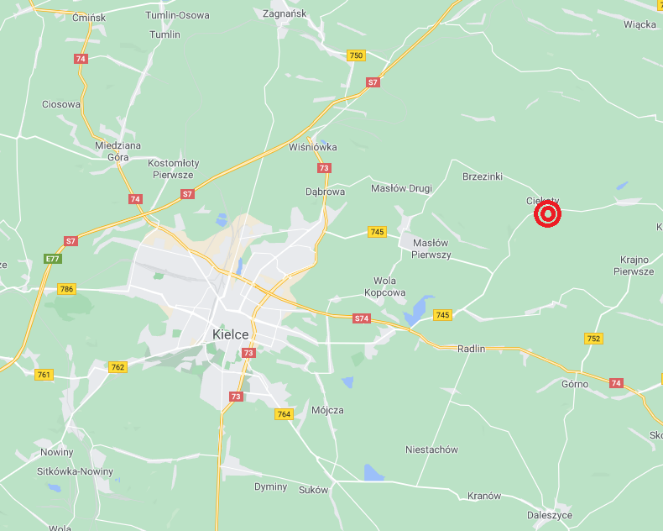 Lokalizacja obiektu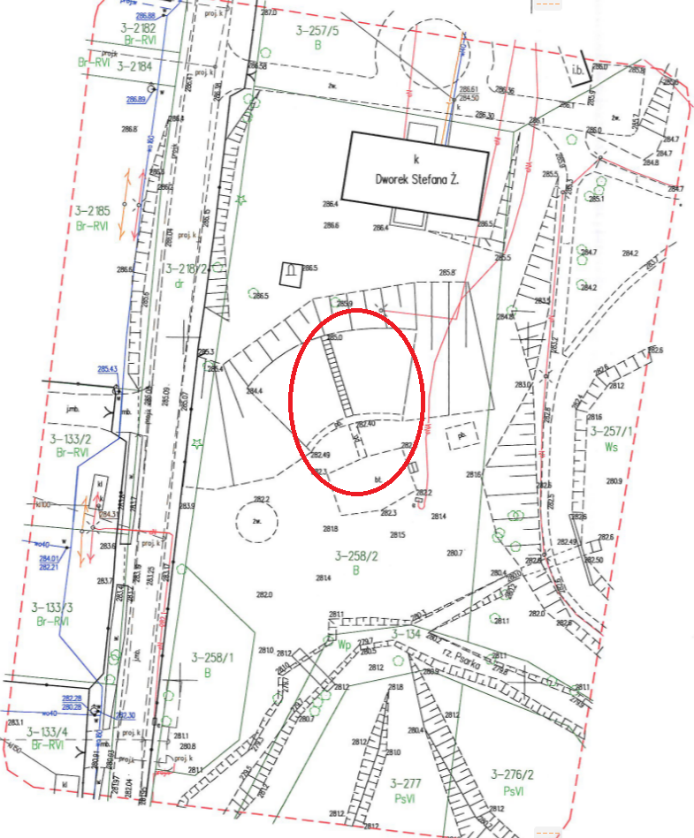 Lokalizacja amfiteatru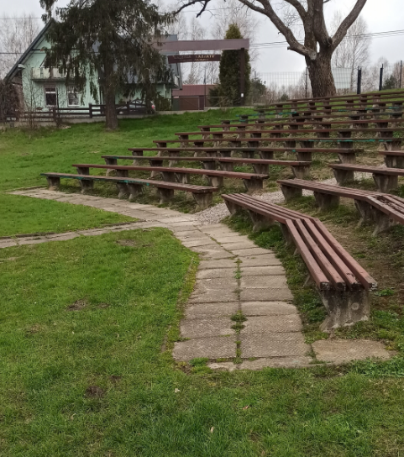 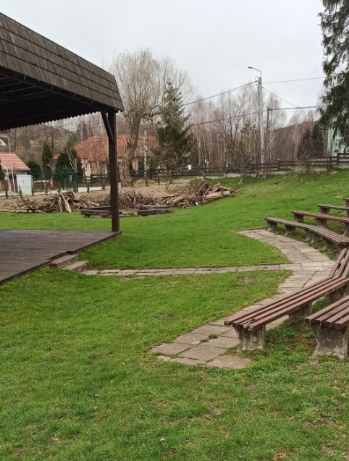 Widok nr. 1			        Widok nr. 2Przeznaczenie i program użytkowy obiektuPrzedmiotem działań jest przeprowadzenie prac przebudowy schodów prowadzących na widownię amfiteatru oraz utwardzenie terenu w celu zapewnienia bezpiecznego poruszania się po obiekcie. Schody zostaną wykonane z łupka szarogłazowego, nieregularnego na zaprawie cementowo-piaskowej wraz 
z obrzeżami betonowymi grubości 6cm. Teren utwardzony zostanie wykonany również z łupka szarogłazowego, nieregularnego na zaprawie cementowo- wapiennej. Krawędzie terenu zostaną zabezpieczone obrzeżami betonowymi grubości 6cm. Zakres planowanych działań nie będzie miało negatywnego wpływu na obszar zabytkowy. Utwardzenie terenuPrzed sceną amfiteatru projektuje się utwardzenie terenu 
z łupka szarogłazowego o nieregularnych kształtach układanego na podsypce cementowo-piaskowej oraz podbudowie z kruszywa łamanego.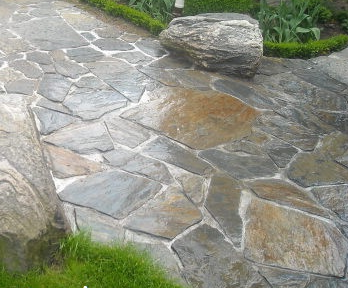 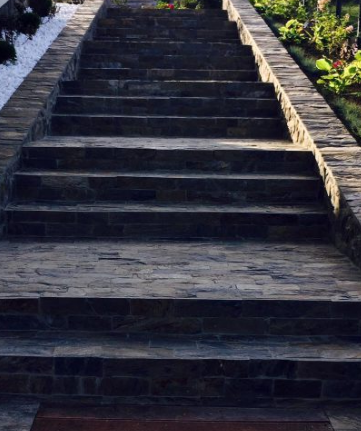 Schody z łupka szarogłazowego		    Utwardzenie terenu z łupka szarogłazowegoUwagi końcoweWszelkiego rodzaju zmiany w projekcie należy bezwzględnie uzgadniać z autorem projektu lub inwestorem.Całość robót wykonywać pod stałym nadzorem osoby uprawnionej 
z zachowaniem zasad sztuki budowlanej,  prawa budowlanego oraz zasad BHP.Materiały budowlane oraz zastosowane elementy  winny odpowiadać atestom technicznym oraz ustaleniom odnośnych norm.Projekt jest objęty prawem autorskim. Wszelkie kopiowanie, powielanie 
i dokonywanie zmian w projekcie jest niedozwolone.część rysunkowaARCHITEKTURAZAG-01ZAGOSPODAROWANIE TERENU1:500FUNKCJASPECJALNOŚĆIMIĘ I NAZWISKONR UPR.DATA PODPISProjektant:architekturamgr inż. arch. Zbigniew StawskiKL-31/9708.2021